АННОТАЦИЯ рабочей программы дисциплины«Антропологические особенности патологии зубочелюстной системы» по направлению подготовки 31.08.75 Стоматология ортопедическая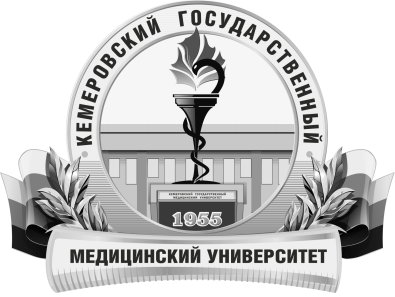 КЕМЕРОВСКИЙ ГОСУДАРСТВЕННЫЙ МЕДИЦИНСКИЙ УНИВЕРСИТЕТКафедра Терапевтической и ортопедической стоматологии с курсом материаловеденияТрудоемкостьв часах / ЗЕ72/2Цель изучения дисциплиныподготовка врача-стоматолога, специалиста способного диагностировать и планировать ортопедические этапы комплексного лечения пациентов с заболеваниями зубочелюстной системы с учетом индивидуальных особенностей течения заболевания и возраста пациентаМесто дисциплины в учебном планеДисциплина по выбору «Антропологические особенности патологии зубочелюстной системы» является вариативной частью учебного планаИзучение дисциплины требует знания, полученные ранее при освоении дисциплинДля изучения дисциплины необходимы знания, умения и навыки, формируемые при обучении по основной образовательной программе специалитета по специальности «Стоматология». Дисциплина необходима для успешного освоения дисциплин«Стоматология ортопедическая». «Материалы с памятью формы в стоматологии». «Детская стоматология». Практика  «Стоматология ортопедическая». Практика «Стоматология детская». ГИА.Формируемые  компетенции (индекс компетенций)ПК – 7, ПК – 9Изучаемые темыРаздел 1. «Антропологические особенности патологии зубочелюстной системы»Тема 1. Понятие нормы. Антропологические и антропометрические характеристики ортогнатического прикуса.Тема 2. Клинико-лабораторные этапы изготовления полных съемных протезов. Восстановление антропологических параметров.Тема 3. Генерализованный пародонтит. Этиология, патогенез, клиника. Комплексный подход к лечению больных. Важность непосредственного протезирования.Тема 4. Патологическая стираемость компенсированной и декомпенсированной формы.Тема 5. Деформация прикуса при частичном отсутствии зубов. Патогенез образования прогнатического прикуса с симптомом «веерообразного» расхождения передних зубов и глубоким резцовым перекрытием.Деформация прикуса и зубных рядов при заболеваниях пародонта и  патологической стираемости.Тема 6.  Клинические особенности зубочелюстных аномалий у взрослых. Специальные методы обследования и лечения.Тема 7. Особенности ортопедического лечения детей и взрослых с врожденными и приобретенными дефектами мягкого и твердого неба.Виды учебной работыКонтактная работа обучающихся с преподавателемАудиторная (виды):лекции;практические занятия.Внеаудиторная (виды):консультации.Самостоятельная работаустная;письменная;практическая.Форма промежуточного контроляЗачет